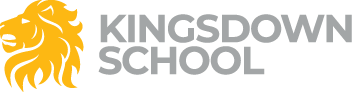 Year 10 – Health & Social Care Curriculum explainedThe aim of our Health & Social Care curriculum in year 10 is to build on the knowledge taught in year 9 and to teach the students how to apply this information to meet controlled assessment and exam requirements. Students will complete two of pieces of controlled assessment during year 10 and will be taught how to make synoptic links in across the different units to achieve the higher grades.Students will be taught:The different life stages and key features of development in adulthood and later adulthood.How technological development is impacting on the factors that affect Health & Well-being.What personal qualities are important to deliver high quality care and how to do this.Build on their knowledge of good communication skills  and be able to demonstrate positive communication skills needed in leading a 1-1 conversation in a HSC setting.Demonstrate the ability to chair a meeting or lead a group of people in a discussion about a specific HSC related topic.Learn about the different types of creative activities that are used in HSC settings and their value to service user needs and treatment.Create their own activity and will carry it out in a HSC setting with a group of service users.Evaluate their creative activity, how they delivered it and the communication skills they demonstrated.Understand the essential rights and values of care.Learn about the Children Act, Equality Act and Health and Safety at Work Act.Know how to apply information about different legislation to scenarios to answer exam questions.All students will have the opportunity to take part in the virtual baby scheme.This curriculum teaches the fundamental building blocks of effective care in HSC settings and how to apply these to different situations. Understanding user needs, service provider responsibility and the impact of different behaviours and actions enables students to meet the higher mark band for this qualification. 